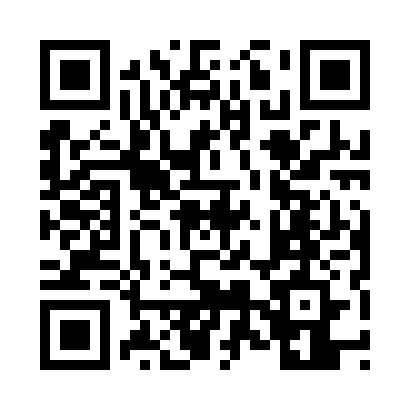 Prayer times for Abdakai, PakistanWed 1 May 2024 - Fri 31 May 2024High Latitude Method: Angle Based RulePrayer Calculation Method: University of Islamic SciencesAsar Calculation Method: ShafiPrayer times provided by https://www.salahtimes.comDateDayFajrSunriseDhuhrAsrMaghribIsha1Wed4:195:4712:294:077:108:392Thu4:185:4612:294:077:118:403Fri4:175:4612:294:077:128:404Sat4:165:4512:284:077:128:415Sun4:155:4412:284:077:138:426Mon4:145:4312:284:077:148:437Tue4:135:4212:284:077:158:448Wed4:125:4112:284:067:158:459Thu4:115:4112:284:067:168:4610Fri4:105:4012:284:067:178:4711Sat4:095:3912:284:067:178:4812Sun4:085:3912:284:067:188:4913Mon4:075:3812:284:067:198:5014Tue4:065:3712:284:067:198:5115Wed4:055:3712:284:067:208:5216Thu4:045:3612:284:067:218:5317Fri4:035:3512:284:067:218:5418Sat4:025:3512:284:067:228:5519Sun4:015:3412:284:077:228:5620Mon4:005:3412:284:077:238:5621Tue4:005:3312:284:077:248:5722Wed3:595:3312:284:077:248:5823Thu3:585:3212:284:077:258:5924Fri3:585:3212:294:077:269:0025Sat3:575:3112:294:077:269:0126Sun3:565:3112:294:077:279:0227Mon3:565:3112:294:077:279:0228Tue3:555:3012:294:077:289:0329Wed3:555:3012:294:077:299:0430Thu3:545:3012:294:077:299:0531Fri3:545:2912:294:077:309:06